Шкiльне професійного спрямування: музичнi, художні, спортивніЯкі можливості надає самоврядування у сфері шкіл професійного спрямування – музичних, художніх, спортивних?У Ризі працюють 9 музичних та художніх шкіл самоврядування, а також 10 спортивних шкіл самоврядування, які здійснюють музичну, художню та спортивну освіту професійної спрямованості. Діти та молодь у вільний від навчання у загальноосвітній школі час можуть відвідувати ці освітні заклади професійної спрямованості та поглиблено опановувати знання та навички в галузі музики, образотворчого мистецтва та спорту. Ці школи дають можливість підготуватися до здобуття професійної освіти у вибраному напрямі. Якщо дитина відвідує одну з музичних, художніх або спортивних шкіл Ризького самоврядування, батьки повинні зважати на необхідність доплати, яка визначена обов'язковими умовами, відповідно до освітньої програми, що вивчається дитиною.Де шукати інформацію про школи самоврядування професійної спрямованості – музичні, мистецькі, спортивні?Інформацію про дитячі музичні, художні та спортивні школи Ризького самоврядування, місце їх знаходження, контактні телефони та пропоновані програми навчання можна знайти на веб-сайті www.iksd.riga.lv у розділі «Katalogs» (Каталог) (див. рис.1) , підрозділи "Sporta skolas" (Спортивні школи), "Mūzikas un mākslas skolas" (Музичні та художні школи).Список музичних, художніх та спортивних шкіл, а також інформацію про них можна знайти в каталозі освітніх програм ризьких шкіл з інтересів та професійної спрямованості (художніх, музичних та спортивних) та аматорських колективів. Електронна версія каталогу знаходиться на веб-сайті www.iksd.riga.lv, у розділі «Izglītība» (Освіта) – «Brīvais laiks» (Вільний час) «Svarīgi» (Важливо) (див. рис.1).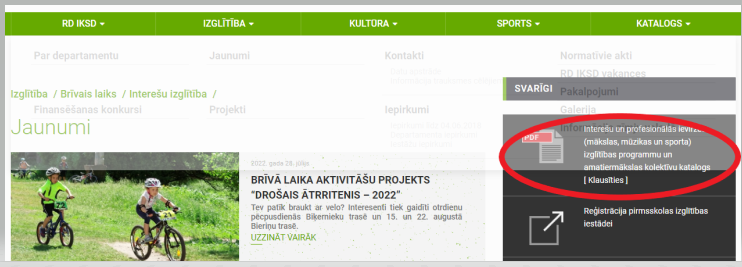 З питаннями про музичні, мистецькі та спортивні школи Ризького самоврядування можна звертатися до Департаменту освіти, культури та спорту Ризької думи (вулиця К. Валдемара, 5), за телефоном 67026816, а також надіславши листа на електронну адресу iksd@riga.lv.